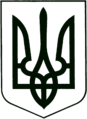 УКРАЇНА
МОГИЛІВ-ПОДІЛЬСЬКА МІСЬКА РАДА
ВІННИЦЬКОЇ ОБЛАСТІВИКОНАВЧИЙ КОМІТЕТ                                                           РІШЕННЯ №79Від 16.03.2022р.                                              м. Могилів-ПодільськийПро припинення піклування над дитиною-сиротоюКеруючись ст.34 Закону України «Про місцеве самоврядування в Україні», ст.ст.11, 12 Закону України «Про забезпечення організаційно-правових умов соціального захисту дітей-сиріт та дітей, позбавлених батьківського піклування», ст.ст.250, 251 Сімейного кодексу України, постановою Кабінету Міністрів України від 24.09.2008р. №866 «Питання діяльності органів опіки та піклування, пов’язаної із захистом прав дитини» зі змінами та доповненнями, в зв’язку з наданням дитині-сироті повної цивільної дієздатності,- виконком міської ради ВИРІШИВ:1. Припинити піклування над дитиною-сиротою, ______________________,     ________________ року народження, у зв’язку з наданням їй повної     цивільної дієздатності.2. Рішення виконавчого комітету Могилів – Подільської міської ради                                         від _________ року №_____ «Про встановлення піклування над дитиною -     сиротою» вважати таким, що втратило чинність.3. Контроль за виконанням даного рішення покласти на заступника міського     голови з питань діяльності виконавчих органів Слободянюка М.В..                Міський голова                                                            Геннадій ГЛУХМАНЮК